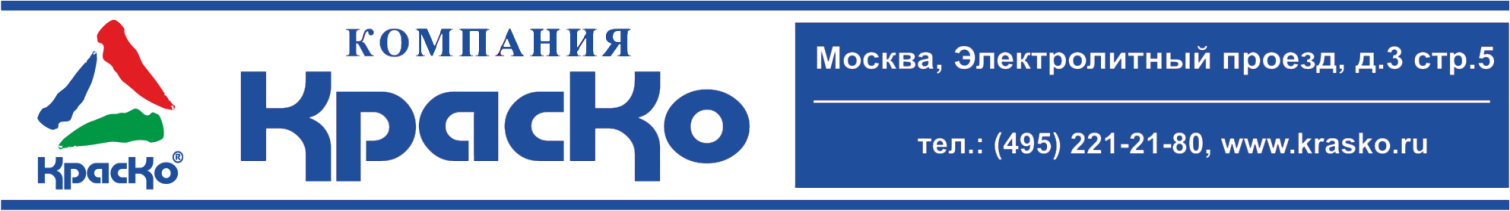 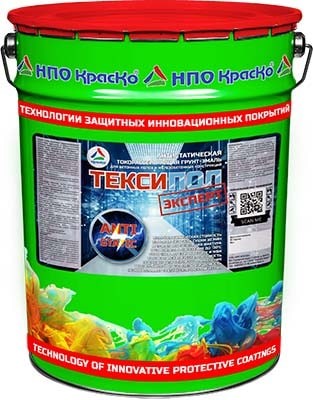 Тексипол Эксперт АнтистатикАнтистатическаятокорассеивающая грунт-эмальдля бетонных полов и железобетонных конструкций не накапливает статическое электричествоводостойкость и водонепроницаемостьподходит для уличного применениявысокая механическая прочностьотличная адгезия к бетону и ЖБИвысокая скорость сушки 30 минвозможность нанесения до -30°Свысокая химическая стойкостьматовая нескользящая фактураТексипол Эксперт Антистатик - специализированная износостойкая грунт-эмаль с антистатическими свойствами предназначенная для окрашивания бетонных полов, железобетонных конструкций и цементных стяжек. Покрытие на основе грунт-эмали обеспечивает защиту высокочувствительных приборов и оборудования, а также взрывоопасных объектов от воздействия статического электричества.Тексипол Эксперт Антистатик – однокомпонентная грунт-эмаль на основе смеси модифицированных смол с содержанием специальных функциональных компонентов. Тексипол Эксперт Антистатик позволяет создать напольное покрытие с токорассеивающими свойствами, что повышает безопасность на взрывоопасных объектах и помещениях, предназначенных для хранения легковоспламеняющихся веществ. После полной полимеризации сформированное защитное покрытие придает окрашенному основанию специальные свойства:  способствует стеканию заряда статического электричества без «слепых зон»;предупреждает возникновение электростатических помех влияющих на работу высокочувствительных приборов и оборудования;снижает вероятность электростатического разряда и как следствие появления нежелательных искр на взрывоопасных объектах.Антистатическая грунт-эмаль для бетонных полов Тексипол Эксперт Антистатик, образует защитное матовое износостойкое покрытие с водоотталкивающими свойствами. Антистатическое покрытие, сформированное из двух слоев грунт-эмали, демонстрирует ряд дополнительных свойств:возможность нанесения второго слоя, всего через 30 минут после нанесения первого (при температуре окружающей среды +20°С, и через 2 часа при температуре -30°С), максимально ускоряет окрасочный процесс;устойчиво к многочисленным влажным уборкам с применением различных моющих средств бытовой и технической химии;укрепляет и обеспыливает основание;устойчиво к воздействию УФ-излучения;химически инертно.НазначениеМатовая антистатическая грунт-эмаль для бетонных полов Тексипол Эксперт Антистатик, обладает устойчивостью к воздействию минеральных масел, смазочно-охлаждающих жидкостей, обладает стойкостью к разбавленным растворам кислот и щелочей, спиртам, в связи с чем может быть рекомендована для окрашивания бетонных полов, ЖБИ, цементных стяжек на объектах:сильно запыленных производственных помещений;нефтегазовой, химической или горнодобывающей промышленности;промышленного приборостроения;производства электронного оборудования;зернохранилищах, зерноскладах, элеваторах.ИНСТРУКЦИЯ ПО НАНЕСЕНИЮТЕХНИЧЕСКАЯ ИНФОРМАЦИЯБезопасностьРаботы по нанесению антистатического защитного покрытия, проводить в проветриваемом помещении. При проведении работ рекомендуется пользоваться защитными очками и перчатками. Не допускать попадания материала на открытые участки кожи. При попадании материала в глаза промыть большим количеством воды!Условия храненияНе нагревать. Беречь от огня. Состав хранить в прочно закрытой таре, предохраняя от действия тепла и прямых солнечных лучей при температуре от -30 до +35 °С.Гарантийный срок хранения в заводской упаковке —6 месяцев со дня изготовления.ТараТара 20 кг Внимание! Поставляется в литографированной таре! Этикетка оснащена защитными элементами от подделок!ПодготовкаПодготовкаБетонное основание должно соответствовать требованиям СНиП 2.03.13-88 «Полы» и СНиП 3.04.03-87 «Изоляционные и отделочные работы». Поверхность предварительно шлифуется, за счет шлифовки удаляется цементное (известковое) молочко, поверхность получается прочнее и ровнее.Бетонное основание должно соответствовать требованиям СНиП 2.03.13-88 «Полы» и СНиП 3.04.03-87 «Изоляционные и отделочные работы». Поверхность предварительно шлифуется, за счет шлифовки удаляется цементное (известковое) молочко, поверхность получается прочнее и ровнее.Состав тщательно перемешать строительным миксером или низкооборотистой дрелью 
с насадкой (не менее 2 мин). Состав тщательно перемешать строительным миксером или низкооборотистой дрелью 
с насадкой (не менее 2 мин). Произвести нанесение кистью, валиком или методом пневматического распыления в 2 слоя  на сухую, очищенную от грязи, пыли, масел, старой отслоившейся краски поверхность.Произвести нанесение кистью, валиком или методом пневматического распыления в 2 слоя  на сухую, очищенную от грязи, пыли, масел, старой отслоившейся краски поверхность.Температура проведения работ, не ниже-30°СПрочность основания: сжатие/прочность на отрыв, МПа, не менее20/1,5Относительная влажность основания, не более4%Разбавление, очистка оборудованияКсилолНанесениеРазбавлениеПервый слой – является грунтовочным (укрепляющим), 2 слой, при t (20,0±0,5)°С, наносится через 30 минут, после нанесения первого!Первый слой – является грунтовочным (укрепляющим), 2 слой, при t (20,0±0,5)°С, наносится через 30 минут, после нанесения первого!Кисть/валикНе требуетсяДля получения износостойкого антистатического покрытия, состав нанести в 2 слоя с межслойной сушкой 30 мин (при температуре (20±2) °С), без добавления разбавителей! Для получения износостойкого антистатического покрытия, состав нанести в 2 слоя с межслойной сушкой 30 мин (при температуре (20±2) °С), без добавления разбавителей! Пневматическое распыление- диаметр сопла 1.4 – 2.0 мм- давление 2-2.5 барНе более 10%Для получения антистатического покрытия при использовании метода воздушного распыления. Состав довести до рабочей вязкости растворителем Ксилол, но не более 10% от объёма материала с использованием диаметра сопла 1.4 – 2.0 мм. Нанесение произвести  в 2 слоя с межслойной сушкой 30 мин, при температуре (20±2)°С.Для получения антистатического покрытия при использовании метода воздушного распыления. Состав довести до рабочей вязкости растворителем Ксилол, но не более 10% от объёма материала с использованием диаметра сопла 1.4 – 2.0 мм. Нанесение произвести  в 2 слоя с межслойной сушкой 30 мин, при температуре (20±2)°С.Теоретический расход, г/м2Время высыхания до ст.3, (20±2)°С, мин200-25030Наименование показателяЗначениеТехнические условия20.30.12-051-01524656-2020Основа материалаМодифицированные смолы, с содержанием функциональных активных компонентовВнешний вид пленкиОднородная матовая поверхностьГотовый составГотовый составОбъем сухого остатка, %50-60Условная вязкость по В3-246 (сопло 4), сек, не менее40-80Цвет покрытия СерыйВремя высыхания до степени 3 при t (20,0±0,5)°С, мин, не более30Адгезионная прочность, Мпа, не менее1Готовность к пешеходным нагрузкам, t (20,0±0,5)°С, ч, не более12Окончательный набор прочности, сут.7Стойкость покрытия к статическому воздействию жидкостей при температуре (20±2)°ССтойкость покрытия к статическому воздействию жидкостей при температуре (20±2)°С3%-го раствора хлорида натрия, ч, не менее48масел, ч, не менее48воды, ч, не менее120Прочность пленкиПрочность пленкиТвердость пленки по ТМЛ-ТМ-1, отн. ед. не менее0,4